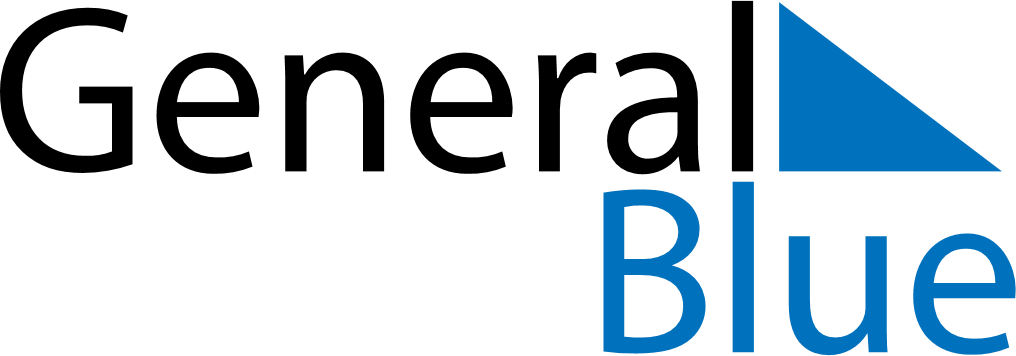 August 2024August 2024August 2024August 2024August 2024August 2024Veymandoo, Thaa Atholhu, MaldivesVeymandoo, Thaa Atholhu, MaldivesVeymandoo, Thaa Atholhu, MaldivesVeymandoo, Thaa Atholhu, MaldivesVeymandoo, Thaa Atholhu, MaldivesVeymandoo, Thaa Atholhu, MaldivesSunday Monday Tuesday Wednesday Thursday Friday Saturday 1 2 3 Sunrise: 6:07 AM Sunset: 6:20 PM Daylight: 12 hours and 12 minutes. Sunrise: 6:07 AM Sunset: 6:20 PM Daylight: 12 hours and 12 minutes. Sunrise: 6:07 AM Sunset: 6:20 PM Daylight: 12 hours and 12 minutes. 4 5 6 7 8 9 10 Sunrise: 6:07 AM Sunset: 6:19 PM Daylight: 12 hours and 12 minutes. Sunrise: 6:07 AM Sunset: 6:19 PM Daylight: 12 hours and 12 minutes. Sunrise: 6:07 AM Sunset: 6:19 PM Daylight: 12 hours and 12 minutes. Sunrise: 6:07 AM Sunset: 6:19 PM Daylight: 12 hours and 12 minutes. Sunrise: 6:07 AM Sunset: 6:19 PM Daylight: 12 hours and 11 minutes. Sunrise: 6:07 AM Sunset: 6:19 PM Daylight: 12 hours and 11 minutes. Sunrise: 6:07 AM Sunset: 6:18 PM Daylight: 12 hours and 11 minutes. 11 12 13 14 15 16 17 Sunrise: 6:07 AM Sunset: 6:18 PM Daylight: 12 hours and 11 minutes. Sunrise: 6:06 AM Sunset: 6:18 PM Daylight: 12 hours and 11 minutes. Sunrise: 6:06 AM Sunset: 6:18 PM Daylight: 12 hours and 11 minutes. Sunrise: 6:06 AM Sunset: 6:17 PM Daylight: 12 hours and 11 minutes. Sunrise: 6:06 AM Sunset: 6:17 PM Daylight: 12 hours and 11 minutes. Sunrise: 6:06 AM Sunset: 6:17 PM Daylight: 12 hours and 11 minutes. Sunrise: 6:06 AM Sunset: 6:17 PM Daylight: 12 hours and 11 minutes. 18 19 20 21 22 23 24 Sunrise: 6:06 AM Sunset: 6:16 PM Daylight: 12 hours and 10 minutes. Sunrise: 6:05 AM Sunset: 6:16 PM Daylight: 12 hours and 10 minutes. Sunrise: 6:05 AM Sunset: 6:16 PM Daylight: 12 hours and 10 minutes. Sunrise: 6:05 AM Sunset: 6:16 PM Daylight: 12 hours and 10 minutes. Sunrise: 6:05 AM Sunset: 6:15 PM Daylight: 12 hours and 10 minutes. Sunrise: 6:05 AM Sunset: 6:15 PM Daylight: 12 hours and 10 minutes. Sunrise: 6:04 AM Sunset: 6:15 PM Daylight: 12 hours and 10 minutes. 25 26 27 28 29 30 31 Sunrise: 6:04 AM Sunset: 6:14 PM Daylight: 12 hours and 10 minutes. Sunrise: 6:04 AM Sunset: 6:14 PM Daylight: 12 hours and 9 minutes. Sunrise: 6:04 AM Sunset: 6:14 PM Daylight: 12 hours and 9 minutes. Sunrise: 6:04 AM Sunset: 6:13 PM Daylight: 12 hours and 9 minutes. Sunrise: 6:03 AM Sunset: 6:13 PM Daylight: 12 hours and 9 minutes. Sunrise: 6:03 AM Sunset: 6:13 PM Daylight: 12 hours and 9 minutes. Sunrise: 6:03 AM Sunset: 6:12 PM Daylight: 12 hours and 9 minutes. 